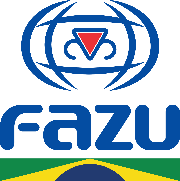 FICHA PARA CADASTRO DE EMPRESAS - ESTÁGIOA empresa oferecerá ao estagiário :Remuneração:  (    ) Sim                   (    ) Não             Valor mensal : R$ ______________Alimentação:   (    ) Sim                   (    ) NãoAlojamento:    (    ) Sim	           (    ) Não	Declaro serem verdadeiras as informações acima, podendo a Faculdades Associadas de Uberaba – FAZU utilizá-las para a elaboração do Convênio de estágio a ser celebrado posteriormente entre a FAZU e a vossa Organização /Empresa/Empresa/Instituição/Fazenda.É vetado ao estagiário da FAZU requerer, frequentar e realizar Estágio Obrigatório em Empresa ou Propriedade de parentes de primeiro e segundo grau, bem como ser avaliado por parte da empresa conveniada, com o mesmo grau de parentesco.Uberaba (MG), ________ de ____________________ de 2019._____________________________________________________CONCEDENTE(Carimbo e Assinatura)Razão Social da Empresa:Razão Social da Empresa:Razão Social da Empresa:Razão Social da Empresa:Razão Social da Empresa:Razão Social da Empresa:Sigla ou Nome Fantasia:Sigla ou Nome Fantasia:Sigla ou Nome Fantasia:Sigla ou Nome Fantasia:Sigla ou Nome Fantasia:CNPJ:Inscrição Estadual:Inscrição Estadual:Inscrição Estadual:Inscrição Estadual:Inscrição Estadual:Inscrição Estadual:Endereço:Endereço:Endereço:Endereço:Endereço:Endereço:Bairro:Bairro:Bairro:Cidade:Cidade:Cidade:CEP:Telefone Fixo: (   )Telefone Fixo: (   )Telefone Fixo: (   )Celular: (   )Celular: (   )E-mail:E-mail:E-mail:E-mail:E-mail:E-mail:Discriminação da atividade desenvolvida pela empresa:Discriminação da atividade desenvolvida pela empresa:Discriminação da atividade desenvolvida pela empresa:Discriminação da atividade desenvolvida pela empresa:Discriminação da atividade desenvolvida pela empresa:Discriminação da atividade desenvolvida pela empresa:Estágio Obrigatório (    )       Estágio Não Obrigatório: (    )Estágio Obrigatório (    )       Estágio Não Obrigatório: (    )Estágio Obrigatório (    )       Estágio Não Obrigatório: (    )Estágio Obrigatório (    )       Estágio Não Obrigatório: (    )Estágio Obrigatório (    )       Estágio Não Obrigatório: (    )Estágio Obrigatório (    )       Estágio Não Obrigatório: (    )Representante da Empresa: Representante da Empresa: Representante da Empresa: Representante da Empresa: Representante da Empresa: Representante da Empresa: Formação do Representante:Formação do Representante:Formação do Representante:Formação do Representante:Formação do Representante:Formação do Representante:Cargo ou função na empresa:Cargo ou função na empresa:Cargo ou função na empresa:Cargo ou função na empresa:Cargo ou função na empresa:Cargo ou função na empresa:RG:RG:Órgão Expedidor: SSP/Órgão Expedidor: SSP/Órgão Expedidor: SSP/Órgão Expedidor: SSP/CPF: CPF: Nacionalidade:Nacionalidade:Nacionalidade:Nacionalidade:Estado Civil:Estado Civil:Celular:Celular:Celular:Celular:E-mail do Representante:E-mail do Representante:E-mail do Representante:E-mail do Representante:E-mail do Representante:E-mail do Representante: